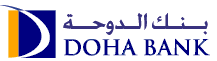 Certificate Request   /    /      Date: Dear Doha Bank,Kindly issue the following certificate:In accordance with the following data:Kindly issue the certificate in          English              Arabic I also agree to pay the fees for the issuance of the certificate by:        Deducted from my account with you         Pay the fees in Cash............................................................................................Customer Signature: Salary Transfer CertificateLiability CertificateOther. Please Specify :Clearance CertificateCustomer Name:      Account Number:      Civil ID Number:To be presented to: